Block Notes n. 3, febbraio 2021Dipartimento Welfare e nuovi diritti della Cgil Lombardia A cura di M. Vangi, L. Finazzi, V. Segato, M. Vespa In questo numero:Dalle Agenzie di stampa nazionali: Covid. La ‘tempesta perfetta’ per la demografiaI medici italiani guadagnano 40mila euro l’anno in meno dei colleghi europeiRiforma Rsa. Monsignor Paglia incontra le associazioniCancro e malattie cardiovascolari. Da Agenas un documento per ridurre l’impatto Covid. Da Aifa via libera agli anticorpi monoclonali, ma solo per una casistica limitataVaccini Covid. Primo rapporto Aifa sugli eventi avversi in Italia Covid Lombardia chiede di poter utilizzare il vaccino russo Cancro. Aiom: in 10 anni +37% di pazienti vivi dopo la diagnosi Covid. Gimbe: si arresta la discesa dei nuovi casi e in alcune Regioni contagi in ripresaPersonale Ssn. Tra dipendenti e precari oltre 685.000 professionisti della salute Monitoraggio Covid. Rt stabile a 0,84. Ma c’è un lieve peggioramento dell’epidemia Covid. In Gazzetta il decreto sul via libera agli anticorpi monoclonaliVaccino “made in Italy” e anticorpi monoclonali. Siamo proprio sicuri?Professioni sanitarie. L’87% dei laureati triennali decide di non proseguire studi Forum QS. La sanità e il Governo Draghi. Cosa aspettarsi? Intervista a Anaao e Cgil FPRecovery Plan. Corte dei conti su riforma territorio e assistenza domiciliare Covid. Gimbe: contagi stabili ma incombono le varianti, spie rosse in 17 provinceCovid. Trump bocciato da Lancet: sue scelte hanno causato decine di migliaia di morti Forum QS. La sanità e il Governo Draghi. Cosa aspettarsi? Intervista a FnomceoIncidenti sul lavoro. Calano del 13,6% ma aumentano del 34,4% i casi mortaliVarianti Covid. Studio Iss: in Italia il 17,8% delle infezioni dovuto alla ‘variante inglese’Monitoraggio Covid. Rt in crescita a 0,95. Circolazione diffusa delle variantiStudio Iss, Bruno Kessler e Ministero Salute su variante ingleseCovid. Primo incontro tra il nuovo Governo, Cts e le RegioniVaccini Covid. Anche la Fnomceo chiede di liberare i brevetti Covid. Quanto siamo indietro con la campagna di vaccinazione? Il programma di Mario Draghi: combattere con ogni mezzo la pandemia Forum QS. La sanità e il Governo Draghi. Intervista a FimmgGarante privacy: datore di lavoro non può chiedere ai dipendenti se si sono vaccinatiLombardia. Nuovo cambio alla Direzione Salute, via Trivelli, arriva PavesiCovid. Gimbe: misure insufficienti a piegare curva contagi. Serve un lockdown Covid. Lo Spallanzani “promuove” il vaccino russo SputnikCovid. Rt sale a 0,99. Cabina di regia chiede di rafforzare le misure in tutta Italia Vaccini Covid. Ok a Protocollo con i medici di famigliaLe proposte delle Regioni: ora cambiamo passo sui vaccini e su aperture e chiusure Covid. Ok del Ministero al vaccino AstraZeneca fino ai 65 anniCovid. Iss: linee guida per gravidanza, parto, allattamento e cura dei piccolissimi Covid. Nuovo Dpcm varrà fino a dopo Pasqua. Niente allentamenti e sistema a zoneCovid. Quando è necessario il ricovero. Le linee guida AgenasCovid, un anno dopo. I piani per il potenziamento di ospedali e territorio (prima puntata)Dalle Agenzie di stampa nazionaliDa “Quotidiano Sanità” Dalla Newsletter del 1° febbraio 2021Covid. Nella seconda ondata scende letalità: 2,4% contro il 6,6% di febbraio-maggio. Ma molto dipende dal numero di test effettuatiUna ridotta capacità di tracciamento di casi asintomatici conduce a una sottostima della popolazione infetta esposta al rischio di morte e alla conseguente sovrastima della letalità. Tra i casi confermati fino a ottobre, la percentuale di decessi è stata complessivamente del 4,3%, con ampie variazioni nelle diverse fasi dell’epidemia: 6,6% durante la prima fase (febbraio-maggio), 1,5% nella seconda fase (giugno-settembre) e 2,4% tra i casi diagnosticati a ottobre. Le differenze tra regioni si riducono se si tiene conto della demografia e della diffusione del virus nel tempo. Leggi l’articolo. Link al rapporto. Covid. Gallina (Ue): “Avremo dosi necessarie per vaccinare 70% popolazione europea entro l’estate”Audizione al Parlamento europeo della “negoziatrice” dei vaccini per la UE. Nel secondo trimestre arriveranno “300 milioni di dosi” da aggiungere ai “100milioni del primo”. Sarà perciò possibile aver immunizzato all’incirca 200 milioni di persone, già alla fine del secondo trimestre. Quanto ai possibili ritardi: “Ci sono clausole di risarcimento nei contratti che permettono di riavere indietro i soldi investiti nell’azienda che non riesce a consegnare le dosi di vaccino e almeno una parte di questi soldi possono essere recuperati”. Leggi tutto. Covid. Il punto sulle varianti del virus da Regno Unito, Sudafrica e Brasile. Il ministero: “Rischio alto di diffusione in tutta Europa, soprattutto di quella inglese”Il ministro della Salute aggiorna le informazioni sulle varianti in circolazione a livello globale, sulla valutazione del rischio e sulle misure di controllo raccomandate. La più temuta in termini di facilità di diffusione in Europa è quella inglese. Al momento non si hanno ancora indicazioni certe sulla loro eventuale maggiore pericolosità ma sembra certo che siano più infettive. L’ECDC raccomanda di sequenziare almeno circa 500 campioni selezionati casualmente ogni settimana a livello nazionale. Leggi l’articolo. Link alla circolare. Covid. “Accesso a vaccini e cure sia gratuito e per tutti”. Cgil, Cisl e Uil promuovono petizione europeaI sindacati appoggiano l’iniziativa dei Cittadini Europei (ICE) promossa da autorevoli personalità di vari Paesi e autorizzata dalla Commissione europea. Leggi tutto. Covid. Lombardia. Siglato accordo con le farmacie per i test rapidi:  dalla regione 12 euro a tampone La Regione riconoscerà alle farmacie 12 euro (iva esclusa) per ogni test rapido effettuato. Un compenso comprensivo dei costi per l’approvvigionamento dei materiali di consumo, dei dispositivi di protezione individuale e della remunerazione del servizio. Moratti: “Ribadisco quanto è importante il ruolo che le farmacie svolgono anche in qualità di farmacia dei servizi”. Leggi l’articolo. Link al testo dell’accordo.Vaccini Covid. Garattini: “Tre cose da fare subito per evitare la debacle della campagna vaccinale”Anzitutto seguire gli sviluppi dei 230 vaccini in corso di studio ed in particolare dei 60 in fase clinica. In secondo luogo esplorare la attendibilità e l’efficacia del vaccino russo e dei vaccini cinesi per ordinare dosi che dovranno comunque essere utilizzate dopo la validazione da parte dell’EMA. In terzo luogo verificare a livello europeo tutti gli stabilimenti che possono produrre i 3 vaccini già autorizzati, rafforzandone eventualmente le capacità produttive. E se vi fossero difficoltà ricorrere alla sospensione temporanea del brevetto utilizzando licenze obbligatorie. Link all’articolo. Covid. Nella seconda ondata quasi 50mila morti, 13 mila in più dei 7 mesi precedenti. Da febbraio a oggi sono 107.135 gli operatori sanitari contagiati e 229 quelli decedutiIl dato nell’ultimo aggiornamento dell’Iss sulla mortalità Covid in Italia. Su un totale di 85.389 decessi al 27 gennaio, sono infatti 34.278 quelli relativi al periodo marzo-maggio 2021, cui si sommano i 1.837 tra giugno e settembre, contro i 49.274 registrati da ottobre ad oggi. L’età media dei decessi resta comunque molto alta come nei primi mesi della pandemia e oggi si attesta su 81 anni con solo 941 decessi, pari all’1,1% del totale, con un’età inferiore ai 50 anni. Leggi l’articolo. Link al rapporto.. Dalla Newsletter del 2 febbraio 2021Covid. In Gazzetta Ufficiale il decreto con le indicazioni su come codificarlo nelle schede di dimissione ospedaliera (SDO)Pubblicato in Gazzetta Ufficiale il decreto 28 ottobre 2020 che si pone l’obiettivo di garantire la necessaria omogeneità nei criteri e nelle modalità di codifica delle Schede di Dimissione Ospedaliera sul territorio nazionale e l’indispensabile uniformità di lettura dei dati epidemiologici nazionali. Leggi tutto. Link al decreto. Covid. Istat: “Tra liste d’attesa e pandemia nel 2020 un cittadino su 10 ha rinunciato a visite ed esami”I dati comunicati dal Presidente dell’Istituto nazionale di statistica Gian Carlo Blangiardo in audizione sul Recovery Plan in commissione Bilancio. L’anno precedente (2019) la quota di rinunce era stata più bassa e pari al 6,3%, in calo rispetto al 2018 (7,2%) e al 2017 (8,1%). Leggi l’articolo. Link al testo audizione.Vaccini Covid. In Lombardia arriva Guido Bertolaso: “Sono qui per organizzare la più grande e importante operazione di protezione civile mai organizzata”Oggi la delibera di Giunta che ha conferito l’incarico, poi la presentazione ufficiale in conferenza stampa con Fontana e Moratti. “Da aprile saremo inondati di dosi. La base logistica sarà estremamente complessa ma ce la faremo”, ha detto Bertolaso, che punta a vaccinare tutti i lombardi (dosi permettendo) entro l’estate. Fontana: “Abbiamo bisogno di grande capacità e di efficienza, della professionalità di chi ci sa dare sicurezza. Bertolaso lo ha dimostrato in tutta la sua vita e lo farà anche in questo caso”. Moratti: “In lui c’è determinazione, concretezza, entusiasmo”. Leggi l’articolo. Lombardia. Ecco il report di Agenas con tutte le criticità rilevate sulla Riforma sanitaria: “Assetto da riformare. Serve un’ATS unica”In un documento di oltre 70 pagine l’Agenas approfondisce i punti deboli della riforma del 2015 e avanza le proprie proposte in vista della revisione da realizzare in 4 mesi. Tra queste: costituire un’ATS unica e ricondurre alla Regione le funzioni di accreditamento a garanzia di “una valorizzazione dell’attività dei soggetti privati accreditati all’interno della programmazione regionale, finalizzandola verso gli ambiti in cui si siano rilevate, dalla stessa Regione, le criticità dell’offerta”. Leggi l’articolo. Link al documento Agenas.Covid. La ‘tempesta perfetta’ per la demografia. Blangiardo (Istat): “Nel 2020 il saldo tra nati e deceduti mai così male dal 1918”A scattare la fotografia è il presidente dell’Istituto Gian Carlo Blangiardo che evidenzia come si sono verificate due condizioni drammatiche. Da un lato “il margine superiore dei 700 mila morti – oltre il quale nell’arco degli ultimi cent’anni ci si è spinti giusto all’inizio (1920) e quindi nel pieno dell’ultimo conflitto mondiale (1942-1944) – e il limite inferiore dei 400 mila nati, una soglia mai raggiunta negli oltre 150 anni di Unità Nazionale”. Leggi l’articolo. Link al documento. I medici italiani guadagnano 40mila euro l’anno in meno dei loro colleghi europei. E poi ci stupiamo della fuga dal Ssn...Ridare motivazioni ai medici ospedalieri e ai dirigenti sanitari deve passare certamente attraverso adeguati riconoscimenti retributivi, sblocchi del turnover del personale, maggiore considerazione dei carichi di lavoro ma ancora di più dovrà fondarsi sul recupero e la valorizzazione della dignità e del ruolo di chi cura all’interno del Ssn. Leggi l’articolo. Dalla Newsletter del 3 febbraio 2021Riforma Rsa. Monsignor Paglia incontra le associazioni: “Una nuova prossimità per aiutare i nostri anziani”Nel corso dell’incontro è stato condiviso il documento di impostazione che la Commissione costituita tempo fa da Speranza ha proposto per migliorare l’assistenza agli anziani. Documento che ha ricevuto “consenso unanime”. La pandemia, si è spiegato, “ha rivelato sostanziali fragilità di sistema che sono alla base della strage di anziani e dei più deboli. È ora di compiere un salto ed un passaggio culturale di grande importanza: il Covid-19 ci ha insegnato che il territorio è decisivo”. Leggi l’articolo. Cancro e malattie cardiovascolari. Con il Covid ridotte visite e interventi. Da Agenas ed esperti un documento per ridurre l’impatto Il documento prevede un elenco di azioni e modalità organizzative, strumenti informativi e di monitoraggio da adottare, sia a livello centrale sia regionale, con il fine di assicurare la continuità e la qualità dell’assistenza, il ridisegno strutturale e il rilancio di nuove forme di presa in carico per il periodo post-pandemico. Leggi tutto. Link al documento. Covid. Da Aifa via libera agli anticorpi monoclonali, ma solo per una casistica limitataGli anticorpi monoclonali approvati per la cura del Covid sono quelli prodotti da Regeneron e da Eli Lilly. La Cts dell’Aifa ha previsto limitazioni in linea con quelle del Canada e dell’Fda negli Stati Uniti: i farmaci sono destinati a pazienti in fase precoce con alto rischio di evoluzione. Si tratta di farmaci impiegati già da tempo nella cura dei tumori. Negli ultimi anni sono stati usati anche contro alcune malattie infettive, come l’Ebola e ora contro il Sars-Cov-2. Leggi tutto. Dalla Newsletter del 4 febbraio 2021Vaccini Covid. Primo rapporto Aifa sugli eventi avversi in Italia. Circa 7mila segnalazioni su oltre 1,5 milioni di somministrazioni. Nel 92,4% dei casi si è trattato di eventi “non gravi”Tra i sintomi manifestati nelle reazioni avverse dolore in sede di iniezione, febbre, astenia/stanchezza, dolori muscolari. Con Comirnaty (Pfizer) sono state osservate anche cefalea, parestesie, vertigini, sonnolenza e disturbi del gusto mentre con il vaccino Moderna, nausea e dolori addominali. Del 7,6% di segnalazioni classificate come “gravi”, per le quali è comunque ancora in corso la valutazione del nesso causale con i vaccini, tre su quattro non hanno richiesto intervento specifico in ambito ospedaliero. Leggi tutto. Link al rapporto. Covid. Lombardia chiede di poter utilizzare il vaccino russo Lo ha richiesto ieri la vicepresidente Moratti durante la riunione con il Governo e il commissario Arcuri. Chiesto anche di inserire Regione Lombardia tra i soggetti attuatori dei Centri vaccini e l’opportunità di ampliare l’intervallo tra la prima e la seconda dose del vaccino Pfizer. Leggi tutto. Cancro. Aiom: “In 10 anni +37% di pazienti vivi dopo la diagnosi. Ma oltre 2 milioni di screening in meno nel 2020”Il presidente Aiom Giordano Beretta dal Convegno Nazionale sullo stato della cura del cancro in Italia: “I ritardi nelle diagnosi precoci possono causare un aumento della mortalità. I programmi di prevenzione siano riavviati quanto prima e finanziati con più risorse. Servono fondi anche per l’assistenza domiciliare, attivata solo dal 68% dei centri”. Presentato un documento sul ruolo dell’oncologo. Leggi l’articolo. Covid. Gimbe: “Si arresta la discesa dei nuovi casi e in alcune Regioni contagi in ripresa” Nella settimana 27 gennaio – 2 febbraio si rileva la stabilizzazione dei nuovi casi e un’inversione di tendenza della curva dei contagi in alcune regioni che impongono di tenere alta l’attenzione sulle nuove varianti. Ricoveri e terapie intensive rimangono sopra soglia di saturazione rispettivamente in 5 e 6 regioni. Con il rallentamento nella consegna dei vaccini sono state somministrate quasi esclusivamente seconde dosi. Leggi tutto. Dalla Newsletter del 5 febbraio 2021Personale Ssn. Tra dipendenti e precari oltre 685.000 professionisti della salute. Ma tra il 2012 e 2018 persi 25mila dipendenti, mentre i precari segnano + 35%. Età media oltre 50 anniÈ quanto emerge dal nuovo report sul personale del Ssn del Ministero della Salute e relativo all’anno 2018. Nello specifico i lavoratori dipendenti sono scesi di 25 mila unità in 6 anni. Un vero e proprio boom si è registrato nei contratti precari (+11 mila). L’età media del personale del SSN è pari a 50,2 anni, 3 di più rispetto per esempio al 2011. Leggi l’articolo. Link al rapporto. Monitoraggio Covid. Rt stabile a 0,84. Ma c’è un “lieve peggioramento dell’epidemia”. Nuove varianti virus in molte regioni. Sardegna va in zona gialla. Attenzione sulla Regione UmbriaSolo la Sardegna passa da arancione a gialla mentre rimangono in arancione Pa Bolzano, Sicilia e Puglia. Attenzione sulla Regione Umbria che ha dati compatibili con l’arancione ma è ad alto rischio. “Aumentano nel numero di regioni classificate a rischio alto (3 vs 1) e con la riduzione delle regioni a rischio basso in questa settimana (7 vs 10) in un contesto preoccupante per il riscontro di varianti virali di interesse per la sanità pubblica in molteplici regioni italiane che possono portare ad un rapido incremento dell’incidenza”. Leggi tutto. Link al report. Dalla Newsletter dell’8 febbraio 2021Covid. In Gazzetta il decreto sul via libera agli anticorpi monoclonaliLa distribuzione sarà affidata al commissario Arcuri mentre Aifa dovrà definire modalità e condizioni d’impiego dei medicinali. Per le risorse si attingerà al Fondo da 400 milioni di euro per cure e vaccini anti Covid previsto dalla Legge di Bilancio. Leggi tutto. Link al decreto.Vaccino “made in Italy” e anticorpi monoclonali. Siamo proprio sicuri?Ha senso investire con un anno di ritardo su un vaccino con una tecnologia identica a quello già approvato di AstraZeneca? Perché non stanziare quelle risorse per incrementare la produzione di quest’ultimo o per dotare anche il nostro Paese della tecnologia necessaria per la produzione di vaccini mRNA? E ancora, visti i risultati non ‘entusiasmanti’ degli anticorpi monoclonali, e la possibile loro “perdita di efficacia” rispetto a varianti Covid già presenti in Italia, perché investire 500 mln al ‘buio’? Leggi l’articolo.Dalla Newsletter del 9 febbraio 2021Professioni sanitarie. L’87% dei laureati triennali decide di non proseguire studi. Subito al lavoro con stipendio medio di 1.313 euroSono alcuni dei numeri elaborati da AlmaLaurea che ha analizzato i 18.249 laureati di primo livello del 2018, afferenti ai corsi di laurea delle 22 professioni sanitarie, contattati nel 2019 a un anno dal conseguimento del titolo. A livello complessivo, a un anno dalla laurea, il 27,1% dei laureati nelle professioni sanitarie del 2018 lavora part-time. Leggi tutto. Link al report. Dalla Newsletter del 10 febbraio 2021Forum QS. La sanità e il Governo Draghi. Cosa aspettarsi? Intervista a Carlo Palermo dell’Anaao e Michele Vannini della Fp CgilPer Palermo le priorità sono diverse: al primo posto rivedere il finanziamento corrente e quello per gli investimenti (i 18 miliardi del Recovery sono pochi); poi aumentare i posti letto ospedalieri; stroncare le liste d’attesa; nuove assunzioni e nuove retribuzioni. Per Vannini la priorità assoluta è un piano straordinario di assunzioni stabili e la scommessa principale è la riforma dell’assistenza territoriale. Leggi l’articolo. Recovery Plan. Corte dei conti: “Su riforma territorio e assistenza domiciliare si porranno problemi sul personale da impiegare”In audizione presso la Commissione Bilancio e Politiche della UE, la Corte rileva che quando si metterà mano alla riforma del territorio si dovrà trovare una composizione tra le diverse esperienze finora maturate. E poi su ammodernamento degli ospedali: “Sarà determinante incidere anche sulla capacità progettuale delle amministrazioni visti i ritardi del passato”. Leggi tutto. Link al testo.Dalla Newsletter dell’11 febbraio 2021Covid. Gimbe: “Contagi stabili ma incombono le varianti, spie rosse in 17 province. Grazie ai vaccini -64% contagi tra operatori sanitari”Il monitoraggio della Fondazione conferma nella settimana 3-9 febbraio la stabilizzazione dei nuovi casi a livello nazionale, anche se destano preoccupazione l’inversione di tendenza in metà delle regioni e l’incremento percentuale dei nuovi casi che supera il 5% in 17 province. Primi risultati sul fronte vaccinazioni: dall’analisi preliminare contagi ridotti del 64% tra gli operatori sanitari. “Un’Italia “in giallo” inadeguata a prevenire impennate da varianti e saturazione degli ospedali: Governo Draghi chiamato a decisioni cruciali e tempestive su vaccini e strategie di contenimento della pandemia”. Leggi l’articolo. Covid. Trump “bocciato” anche da Lancet: ‘Sue scelte hanno causato decine di migliaia di morti inutili’Questo il verdetto di una commissione di esperti istituita dalla rivista britannica: “Sebbene il suo tentativo di abrogare l’Affordable Care Act sia fallito ne ha indebolito la copertura e aumentato il numero di persone non assicurate di 2/3 milioni e ha accelerato la privatizzazione dei programmi sanitari. Il disprezzo per la scienza e i tagli alle agenzie di sanità pubblica hanno ostacolato la risposta alla pandemia COVID, causando decine di migliaia di morti inutili e mettendo in pericolo i progressi contro l’HIV e altre malattie”. Leggi l’articolo. Dalla Newsletter del 12 febbraio 2021Forum QS. La sanità e il Governo Draghi. Cosa aspettarsi? Intervista a Filippo Anelli (Fnomceo) e Dario Manfellotto (Fadoi)Per Anelli “è il momento dell’azione e della ricostruzione: occorre riconoscere e valorizzare l’impegno di tutti i medici. Non solo adeguando finalmente le loro retribuzioni agli standard europei. Ma anche coinvolgendoli, come richiedono a gran voce, nei processi decisionali”. Per Manfellotto “occorre abbandonare il dogma economicistico che ha guidato negli ultimi 20 anni la gestione della sanità”. Leggi l’articolo. Incidenti sul lavoro. Calano del 13,6% ma aumentano del 34,4% i casi mortali. Nella sanità casi triplicati. E la colpa è del CovidL’analisi Inail sui dati rilevati al 31 dicembre conferma l’impatto dell’emergenza Coronavirus sull’andamento infortunistico in Italia nel 2020. Il calo delle denunce è pari al 13,6%, ma i casi mortali sono 1.270, 181 in più rispetto ai 1.089 del 2019 (+16,6%). A fronte di una riduzione dei decessi in itinere del 30,1%, quelli avvenuti in occasione di lavoro sono infatti aumentati di oltre un terzo (+34,9%). Leggi l’articolo. Varianti Covid. Studio Iss: “In Italia il 17,8% delle infezioni dovuto alla ‘variante inglese’”È quanto risulta dall’indagine condotta dall’Iss e dal ministero della Salute insieme ai laboratori regionali. “C’è una circolazione sostenuta di questa variante, che probabilmente è destinata a diventare quella prevalente nei prossimi mesi”. Leggi l’articolo. Monitoraggio Covid. Rt in crescita a 0,95. Abruzzo, Toscana, Liguria e Trento passano in zona arancione. Sicilia torna gialla. “Circolazione diffusa delle varianti”È quanto emerge dal monitoraggio di Iss e Ministero della Salute dall’1 al 7 febbraio. L’indice Rt nazionale cresce a 0,95 rispetto allo 0,84 della scorsa settimana. “Si confermano per la seconda settimana segnali di contro-tendenza nell’evoluzione epidemiologica, con progressivo rallentamento nella diminuzione dei nuovi casi fino ad una stabilizzazione, che potrebbero preludere ad un nuovo rapido aumento diffuso nel numero di casi nelle prossime settimane, qualora non venissero rigorosamente mantenute misure di mitigazione sia a livello nazionale che regionale”. Leggi l’articolo. Link al report. Dalla Newsletter del 15 febbraio 2021La variante inglese. Ecco come è nata, rischi e diffusione in Italia. Studio Iss, Bruno Kessler e Ministero Salute: “Un errore allentare le misure”La variante inglese del coronavirus è già presente in Italia in quasi il 20% dei contagi in atto ma è prevedibile nelle prossime settimane diventi dominante nello scenario italiano ed europeo. Da qui la raccomandazione di rafforzare/innalzare le misure in tutto il paese, modulandole ulteriormente laddove più elevata è la circolazione, inibendo in ogni caso ulteriori rilasci delle attuali misure in atto. Leggi l’articolo. Link allo studio. Covid. Primo incontro tra il nuovo Governo, Cts e le Regioni. Per ora no a un nuovo lockdown generale ma possibili nuove chiusure localiIn caso di presenza allarmante di varianti, no ad un lockdown generalizzato ma si punterà a nuove zone rosse su base sub-regionale. La variante inglese raddoppia ogni settimana e, come già anticipato la scorsa settimana dal presidente dell’Iss Silvio Brusaferro, potrebbe diventare quella predominante nel giro di 5-6 settimane. Chiesta una particolare attenzione sulle scuole dal momento che la variante inglese ha dimostrato di poter colpire anche i più piccoli. Nel caso si dovrà tempestivamente interrompere tutta la didattica in presenza. Leggi l’articolo. Vaccini Covid. Anche la Fnomceo chiede di liberare i brevetti fino alla fine della pandemia“I brevetti sui vaccini, che, tutelando il giusto diritto alla proprietà intellettuale, costituiscono un volano per ricerca e innovazione, determinano tuttavia dei limiti nell’accesso alle cure. In questo caso, l’emergenza è tale per cui l’accesso alla vaccinazione del maggior numero possibile di persone non risponde solo ai principi etici di universalità, equità e uguaglianza ma anche a una precisa strategia di prevenzione”. Per Anelli la via è quella della licenza obbligatoria. Leggi l’articolo. Dalla Newsletter del 16 febbraio 2021Covid. Quanto siamo indietro con la campagna di vaccinazione? Ecco i numeri della sfida per DraghiAl di là della carenza vaccini che ha tenuto banco fino ad oggi, resta ancora poco chiara la soluzione logistica che si adotterà per vaccinare il prima possibile tutti i milioni di italiani ancora non vaccinati. Per immunizzare tutti gli aventi diritto con 2 dosi entro dicembre dovremmo partire da subito con 315mila vaccinazioni al giorno. Se volessimo chiudere la partita a ottobre il numero sale a 390mila e se puntassimo a fine agosto ne servirebbero 512mila. Ecco la vera sfida che attende Draghi. Leggi l’articolo. Dalla Newsletter del 17 febbraio 2021Il programma di Mario Draghi: “Primo dovere combattere con ogni mezzo la pandemia e poi riforma sanità territoriale. La ‘casa’ deve diventare principale luogo di cura” Il presidente del Consiglio Mario Draghi ha delineato questa mattina al Senato il suo programma di Governo. Per la sanità, oltre all’accelerazione del piano di vaccinazioni, Draghi ha indicato come prioritaria la riforma della sanità territoriale: “È questa la strada per rendere realmente esigibili i Livelli essenziali di assistenza e affidare agli ospedali le esigenze sanitarie acute, post acute e riabilitative. La casa come principale luogo di cura è oggi possibile con la telemedicina, con l’assistenza domiciliare integrata”. Leggi l’articolo. Forum QS. La sanità e il Governo Draghi. Cosa aspettarsi? Intervista a Scotti (Fimmg) e Beux (Fno Tsrm-Pstrp)Per Scotti occorre “portare a termine nel più breve tempo possibile la vaccinazione di massa anti covid e contemporaneamente avviare un reale rilancio della assistenza territoriale”. Per Beux “bisogna evitare l’errore di riformare sulla sola base dell’emergenza pandemica, cioè facendoci condizionare eccessivamente dell’esperienza in atto, non tenendo in debito conto tutte le altre patologie”. Leggi tutto. Dalla Newsletter del 18 febbraio 2021Garante privacy: “Datore di lavoro non può chiedere ai dipendenti se si sono vaccinati contro il Covid. Ma in ambito sanitario i non vaccinati possono essere esclusi da alcune mansioni su indicazione medico competente”Lo chiarisce il Garante privacy in alcune Faq sulla vaccinazione dei lavoratori. Focus sul lavoro in sanità. Per il Garante in attesa di un intervento del legislatore nazionale che valuti se porre la vaccinazione anti Covid-19 come requisito per lo svolgimento di determinate professioni, attività lavorative e mansioni, allo stato, nei casi di esposizione diretta ad “agenti biologici” durante il lavoro, come nel contesto sanitario che comporta livelli di rischio elevati per i lavoratori e per i pazienti, trovano applicazione le “misure speciali di protezione” previste per taluni ambienti lavorativi comprese l’inidoneità a svolgere alcune mansioni. Leggi tutto. Lombardia. Nuovo cambio alla Direzione Salute, via Marco Trivelli,  al suo posto arriva Giovanni PavesiTerzo cambio alla guida dalla Direzione Salute in soli 8 mesi. La Giunta ha comunicato la sostituzione di Marco Trivelli, che a giugno 2020 aveva sostituito Luigi Cajazzo, con Giovanni Pavesi. “Pavesi è un esperto di management sanitario e anche un qualificato componente del Network Bocconi che riunisce una quarantina tra i migliori direttori generali delle aziende sanitarie in Italia”. Trivelli andrà invece a dirigere la Asst di Vimercate. Leggi l’articolo. Covid. Gimbe “Misure insufficienti a piegare curva contagi. Serve un lockdown totale di 2-3 settimane”Nella settimana 10-16 febbraio i nuovi casi non accennano a diminuire. In 12 regioni salgono i casi attualmente positivi per 100 mila abitanti e in 17 province l’incremento percentuale dei nuovi casi supera il 5%. “Se il nuovo Esecutivo manterrà la strategia di mitigazione attuale bisognerà accettare lo sfiancante stop&go degli ultimi mesi almeno per tutto il 2021. Se invece intende perseguire l’obiettivo europeo zero-COVID, sulla scia della strategia tedesca, questo è il momento per abbattere la curva dei contagi con un lockdown rigoroso”. Leggi l’articolo. Dalla Newsletter del 19 febbraio 2021Covid. Lo Spallanzani “promuove” il vaccino russo Sputnik: “Sicuro ed efficace, può avere un ruolo importante nelle vaccinazioni”L’Istituto ha analizzato i dati della letteratura scientifica internazionale sul vaccino messo a punto in Russia ma per il momento non ancora sotto esame da parte di Ema. Le conclusioni sono positive: “I dati di efficacia clinica sia in termini di protezione dalla malattia sintomatica (>90%) e dalla malattia grave (100%) sono paragonabili ai due vaccini più efficaci attualmente disponibili e si sono dimostrati omogenei in tutte le fasce di età”. Leggi tutto. Link alla relazione. Covid. Rt sale a 0,99. Molise, Campania ed Emilia Romagna passano in arancione. Ma la Cabina di regia chiede comunque di rafforzare le misure in tutta Italia come fatto in altri Paesi UeÈ quanto emerge dal monitoraggio settimanale di Iss e Ministero della Salute relativo al periodo 8-14 febbraio 2021. L’indice Rt la scorsa settimana era di 0,95. Incidenza settimanale per 100 mila abitanti a 135,46 rispetto al 133,13 della scorsa. “Si osserva un peggioramento nel livello generale del rischio” e si auspicano misure più restrittive in tutta Italia come sta avvenendo in altri paesi europei. Con varianti aumento trasmissione virus fino al 39%. Leggi tutto. Link al report. Dalla Newsletter del 22 febbraio 2021Vaccini Covid. Ok a Protocollo con i medici di famiglia. Compenso sarà demandato ad accordi regionali. Governo pronto a finanziamento da 60 milioni Siglata l’intesa tra Governo, Regioni e sindacati per il coinvolgimento dei medici di medicina generale nella campagna di vaccinazione anti Covid. A stabilire la platea di cittadini che saranno vaccinati  (si parla di 5 mln di persone) e i compensi per i medici saranno definiti negli accordi regionali (tra l’altro già sottoscritti in metà delle Regioni). Sarà la struttura commissariale a fornire le dosi e i medici dovranno aggiornare l’Anagrafe vaccinale. Leggi l’articolo. Link al testo.“Ora cambiamo passo sui vaccini e su gestione di aperture e chiusure”. Ecco le proposte delle Regioni. Stasera incontro con il Governo Sei punti dettagliati di proposte contenute nel documento che le Regioni presenteranno in serata al Governo in vista del CdM di domani. “Necessario rivedere la tempistica per l’adozione dei provvedimenti di classificazione delle zone e delle relative ordinanze. Occorre che siano conosciute con congruo anticipo”. Chiesta revisione del parametro Rt visto che “se la campagna vaccinale accelera, l’Rt perde progressivamente di rilevanza, mentre la saturazione dei posti letto diventa ancor più l’elemento decisivo”. Garantire il vaccino ai professori indipendentemente da dove prestano servizio. Leggi l’articolo. Link al documento. Dalla Newsletter del 23 febbraio 2021Covid. Ok del Ministero al vaccino AstraZeneca fino ai 65 anni, compresi i soggetti a rischio di sviluppare forme severe della malattiaLa decisione comunicata oggi dal Ministero della Salute dopo il parere del Comitato tecnico scientifico dell’Aifa e le precisazioni del Consiglio superiore della sanità. La svolta a seguito delle nuove evidenze scientifiche che riportano stime di efficacia superiori a quelle iniziali. Leggi tutto. Link alla circolare. Covid. Iss aggiorna linee guida per gravidanza, parto, allattamento e cura dei piccolissimi di 0-2 anniL’Istituto superiore di sanità ha aggiornato il suo documento contenente il suo documento contenente le Indicazioni ad interim per gravidanza, parto, allattamento e cura dei piccolissimi di 0-2 anni in risposta all’emergenza COVID-19. Leggi tutto. Link al documento. Dalla Newsletter del 24 febbraio 2021Covid. Nuovo Dpcm varrà fino a dopo Pasqua. Niente allentamenti e rimarrà il sistema a zone. Speranza: “Mantenere grande prudenza”. E sui vaccini: “Stop a proprietà esclusiva brevetti”Il Ministro della Salute in Parlamento anticipa i contenuti del nuovo Dpcm che entrerà in vigore il 6 marzo fino al 6 aprile e quindi al martedì dopo Pasquetta. In realtà dalle sue parole non ci dovrebbero essere stravolgimenti data la situazione dell’epidemia. “Rt si avvia a superare l’1. A causa delle varianti istituite 25 zone rosse in 5 regioni. Misure restrittive sono indispensabili”. E sui vaccini: “Produrli deve essere considerato un bene da mettere a disposizione di tutti i Paesi del mondo”. Leggi l’articolo. Covid. Quando è necessario il ricovero. Le linee guida AgenasIl documento è stato elaborato dal gruppo di lavoro istituito da Agenas per la definizione dei criteri di appropriatezza dei setting assistenziali per i pazienti affetti da Covid-19 coordinato dal Prof. Matteo Bassetti. Fino al 15 marzo aperta la consultazione pubblica. Leggi tutto. Link al documento. Covid, un anno dopo. A che punto siamo con i piani di emergenza per il potenziamento di ospedali e territorio? (prima puntata)I piani per il potenziamento della rete territoriale e della rete ospedaliera previsti dalle diverse norme di emergenza nel corso del 2020 dovevano essere anche una occasione per gestire la transizione epidemiologica con una transizione organizzativa. Ma è mancata una visione generale capace di inquadrare la fase straordinaria nella nuova mission che occorre definire per il Ssn e per rifondare il rapporto tra politiche sanitarie e politiche per la salute. Leggi l’articolo. Per suggerimenti, notizie, ecc… scriveteci. Il nostro indirizzo è: blocknotes@lomb.cgil.it/ Questo numero di Block Notes è pubblicato sul nostro sito al seguente LinkTutti i numeri arretrati di Block Notes sono disponibili sul sito della CGIL Lombardia al seguente Link.CI TROVI ANCHE SU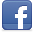 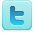 